Afr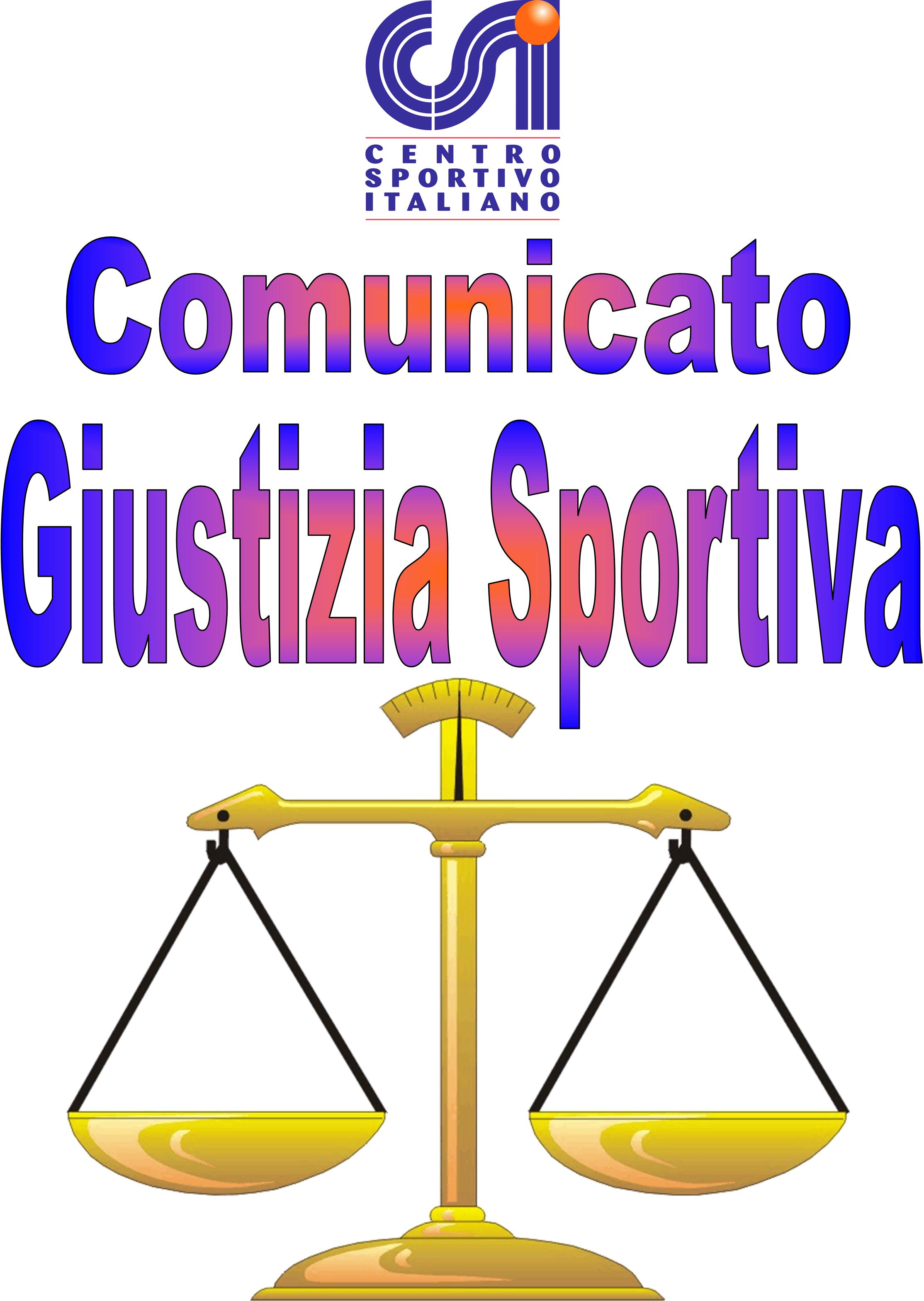 Comunicato Ufficiale nr. 26 – DATA 06 – 03 - 2017                                     Calcio a 5 Terni LeagueRISULTATI CALCIO A 5SERIE APROVVEDIMENTI DISCIPLINARI CALCIO A 5 SERIE AAmmenda di € 10,00 alla società “ Papa Boys “ Per ritardato inizio gara per ritardata presentazione distinte.Gara n. 053 A Vinta a tavolino con il risultato di (6 - 0) a favore della società “ Tranneusai F.C” Per insufficienza numero giocatori della società “ Ares Ca5 “ in seguito ad infortunio occorso a 2giocatori durante lo svolgimento della gara stessa.CARTELLINO AZZURRONominativo:                                                                                                    SocietàGIOCATORI AMMONITINominativo:                                                                                                      SocietàAndrea Industria                                                                                           Black HatsAndrea Giuseppini                                                                                       Perticara ClubRaffaele Marigliano                                                                                     Perticara ClubCristian Toni                                                                                                Caffè VillagloriMatteo Bizzarri                                                                                            White DevilManuel Russo                                                                                              White DevilGIOCATORI ESPULSINominativo:                                 turni di squalifica                                        SocietàRiccardo Bussetti                                              2                                                White Devil( Espressioni offensive nei confronti dell'ufficiale di gara).SERIE B GIR.ASERIE B GIR. BPROVVEDIMENTI DISCIPLINARI CALCIO A 5 SERIE BGara n. 058 BB Vinta a tavolino con il risultato di (0 – 6) a favore della società “ Time Out Futsal“ Per insufficienza numero giocatori della società “ F.C POV Cesure “ in seguito ad infortunio occorso a giocatore durante lo svolgimento della gara stessa.CARTELLINO AZZURRONominativo:                                                                                                                       SocietàGIOCATORI AMMONITINominativo:                                                                                                      SocietàAndrea Antonelli                                                                                 Clinica Iphone AxNTiziano Clementoni                                                                             Sello Boys F.CFabio Marino                                                                                       D.T Advice MeChristian Servilli                                                                                  D.T Advice MeGiuliano Pianese                                                                                  New TeamMatteo Bracci                                                                                       Real Cafè NoirGIOCATORI ESPULSINominativo:                                 turni di squalifica                                        SocietàSergio Contessa                                         2                                         D.T Advice Me( Espressioni Offensive e minacciose nei confronti dell'ufficiale di gara).Simone Ottone                                            1                                         Real Fravì Amelia( Condotta scorretta ).   SERIE C GIR. ASERIE C GIR. BPROVVEDIMENTI DISCIPLINARI CALCIO A 5 SERIE CCARTELLINO AZZURRONominativo:                                                                                                    SocietàGIOCATORI AMMONITINominativo:                                                                                                      SocietàFilippo Sassi Coccopento                                                                            Borus SnaiDiego Di Patrizi                                                                                           New Terni UnitedFerdinando Bassone                                                                                     New Terni UnitedMichele Gissi                                                                                               Nuova SanitariaLorenzo Calzoni                                                                                           KospeaMichele Isernia                                                                                             Liverpolli F.CJacopo Farinacci                                                                                           Old CitySamuel Zurruliu                                                                                           Old CityFrancesco Tizi                                                                                              Flash TeamGIOCATORI ESPULSINominativo:                                 turni di squalifica                                        SocietàComunicato Ufficiale nr. 26 – DATA 06 – 03 - 2017                                Calcio a 8 Terni LeagueRisultati  CALCIO A 8PROVVEDIMENTI DISCIPLINARI CALCIO A 8CARTELLINO AZZURRONominativo:                                                                                                     SocietàDaniele Tottorotò                                                                                          Triola Sport Clinic                                                                                                                      GIOCATORI AMMONITINominativo:                                                                                                      SocietàFrancesco Pistilli                                                                                            B.B MilfLorenzo Valentini                                                                                           D.T Advice MeRiccardo Angelosanti                                                                                     D.T Advice MeAndrea Carinelli                                                                                             Triola Sport ClinicFilippo Montesi                                                                                              Drink TeamLorenzo Bernardini                                                                                        Torre Orsina Conad ArcaSimone Pagliarulo                                                                                          Gunners FigtGIOCATORI ESPULSINominativo:                                 turni di squalifica                                        SocietàFabio Aliperti                                            1                                                  D.T Advice Me( Somma di ammonizioni ).ELENCO GIOCATORI SQUALIFICATI PROSSIMO CAMPIONATO CA8                                                                                                                                 Il Giudice sportivo046A Perticara Club – Caffè Villaglori4 - 3 V.P.D052A Real Brodolini – Black Hats5 - 5 V.P.D053A Tranneusai F.C – Ares Ca56 – 0Tav. V.P.D054A White Devils – Papa Boys3 - 2 V.P.D055A A.C Denti – Acqua & Sapone9 - 5039BA Clinica Iphone AxN – Sello Boys F.C6 - 0 V.P.D044BA New Team – Real Fravì Amelia3 - 4 V.P.D047BA B.B Milf – Real Cafè Noir7 - 6 V.P.D057BA Leicesterni City F.C – Arcistufo F.C7 - 7040BB Centro Tim Luca Luzi – Vinitaly Futsal8 - 5041BB D.T Advice Me – Atletico Brodolini6 - 8 V.P.D051BB Falsi Invalidi – F.C La Dolce Vita2 - 6058BB F.C POV Cesure – Time Out Futsal0 – 6 Tav. V.P.D042CA Liverpolli F.C – Old City F.C8 - 5 V.P.D045CA New Terni United – Nuova Sanitaria2 - 9 V.P.D048CA Kospea – F.C Rosko3 - 2 V.P.D050CA Flash Team – You Pont2 - 8 V.P.D038CB Borus Snai - Desperados5 - 6 V.P.D043CB Torre Orsina Conad Arca - Panzathinaikos7 - 5049CB A.C Pikkia – F.P.P Casali2 - 2056CB Seleccion Albiceleste – L'Asino D'Oro5 - 1001B A.S Maroso – The Pirates0 - 4002B B.B Milf – Pro Diletta 19913 - 2 V.P.D003B D.T Advice Me – Triola Sport Clinic3 - 4 V.P.D004A Black Hats – A.C.F La StellaRinviata005A Asppico Calcio – West Tern2 - 3006B Clinica Iphone AxN – I Faggiani4 - 6007A C.D.S Terni - Intercolizzati4 - 3008A Drink Team – Torre Orsina Conad Arca3 - 4 V.P.D009A F.C Lupi People – F.C La Dolce Vita4 - 3010B Eagles – Gunners Figt0 - 5 V.P.D